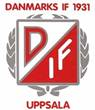 STÄD instruktionerEfter VARJE kioskpassPlocka in alla varor i förrådetLås glassbox och drickakylDiska och plocka undan disk från bänkarTöm kaffebryggare och diska termosarStäll tillbaka kaffebryggare och termosar i kioskförrådetTorka bordSopa golv i kök och klubbhuset (torka golv vid behov).Töm och bär ut sopor (soptunnor finns ute på parkeringen)Töm returburkstunnor vid behov.Kolla att fönster är stängdaKontakta ansvarig för spelande lag när allt är klart för stängning av huvudbyggnaden.  Tack för hjälpen ! 